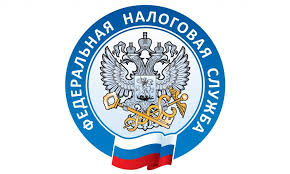 Информирование о задолженностиНа неуплаченную сумму имущественных налогов физических лиц начисляется пеня. Узнать о наличии налоговой задолженности можно посредством СМС-сообщения или электронной почты, подключив услугу при условии предоставления письменного согласия (п.7 ст.31 НК РФ).Согласие может быть представлено в налоговый орган:- на бумажном носителе лично или через представителя;- направлено по почте заказным письмом;- передано в электронной форме по телекоммуникационным каналам связи (ТКС) или через личный кабинет налогоплательщика.Быстро и удобно погасить задолженность можно посредством электронных сервисов ФНС России «Уплата налогов и пошлин», «Личный кабинет налогоплательщика», а также с помощью Единого портала государственных услуг.